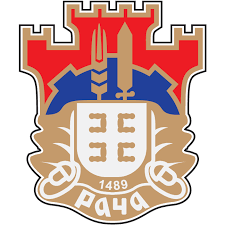 РЕПУБЛИКА СРБИЈАОПШТИНА РАЧАОпштинска управаБрој: 404-59/2019-III-01Дана: 06.08.2019  годинеР а ч аПИТАЊА И ОДГОВОРИ   Понуђач је дана 05.08.2019 године поставио следећа питања ПИТАЊA:	1.Код доказивања испуњења додатних услова, тачка 3) Технички капацитет, уколико се за теретна возила закључи Уговор о закупу са физичким лицем, да ли је за Наручиоца прихватљиво да Понуђач за та возила достави сву регистрациону документацију (копије саобраћајних, очитане саобраћајне и важеће полисе) осим пописне листе коју физичко лице не поседује?         2. Код доказивања испуњења додатних услова, тачка 4) Кадровски капацитет, уколико се за предметну набавку ангажује дипломирани инжењер који је корисник старосне пензије и има осигурање преко РФ ПИО, шта приложити од документације осим Уговора о ангажовању (нпр. Уговора о делу) и личне Лиценце?	Наручилац даје следећа појашњењаОДГОВОРИ:Уколико се за теретна возила закључи Уговор о закупу са физичким лицем, за Наручиоца је прихватљиво да Понуђач за та возила достави сву регистрациону документацију (копије саобраћајних, очитане саобраћајне и важеће полисе) осим пописне листе.Уколико се за предметну набавку ангажује дипломирани инжењер који је корисник старосне пензије и има осигурање преко РФ ПИО, довољно је приложити Уговора о ангажовању (нпр. Уговора о делу) и личне Лиценце.                                                                                                                       Службеник за јавне набавке	Стевановић Јелена